Poniedziałek,  25 maja 2020r.edukacja polonistyczna Sprawdzam siebie Poćwicz  ciche czytanie ze zrozumieniem – przeczytaj tekst o ogrodzie Honoraty       w ćwiczeniach na s. 48.Utrwalaj i sprawdzaj  wiadomości gramatyczne i ortograficzne  - przeczytaj samodzielnie polecenia i wykonaj zadania: 1, 2, 3,  4 i 5 w ćwiczeniach na s. 48 – 49.    Grupa I (dziewcząt) wykona zadania w trakcie zajęć online. W „ Potyczkach ortograficznych” wykonaj zadania na s. 48. Proszę czytać książkę R. Pisarskiego „  O psie, który jeździł koleją” (będziemy ją omawiać w przyszłym tygodniu)https://pl-static.z-dn.net/files/d9b/6d097397cee57b8e8825fb5bd9668dc0.pdf edukacja matematyczna             Ćwicz odczytywanie i pisanie liczb  słowami  i cyframi w zakresie 100 000 Przeczytaj uważnie zadania w podręczniku na s. 54 – 55, zastanów się nad ich rozwiązaniem.  Zapamiętaj informacje umieszczone w ramkach.W ćwiczeniach wykonaj zadania na s. 68. Aby przeczytać liczbę większą niż czterocyfrowa, dobrze jest ją zapisać, grupując jej cyfry po trzy, zaczynając od prawej strony i pomiędzy każdą grupą zostawić nieduży odstęp.
Na przykład: zamiast 15897 możemy napisać 15 897.
Wtedy liczbę tę czytamy: 15 tysięcy 897.
Jeżeli zaczynając od strony prawej podzielisz liczbę na trzycyfrowe grupy, to grupy te mają następujące nazwy: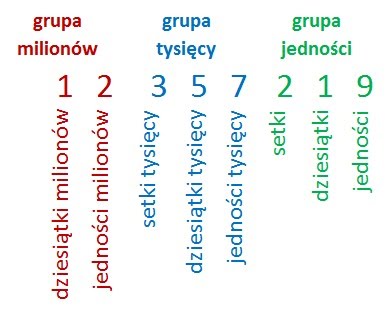 W każdej grupie jest (od prawej) cyfra jedności, cyfra dziesiątek i cyfra setek.                     To znacznie ułatwia czytanie i zapisywanie dużych liczb.Ta olbrzymia liczba przedstawiona powyżej to: 12 milionów 357 tysięcy 219.
Zapisywanie liczb cyframi polega na wypełnianiu miejsc w grupach odpowiednimi cyframi.

Przykład 1Zapisz cyframi: piętnaście tysięcy dwieście trzy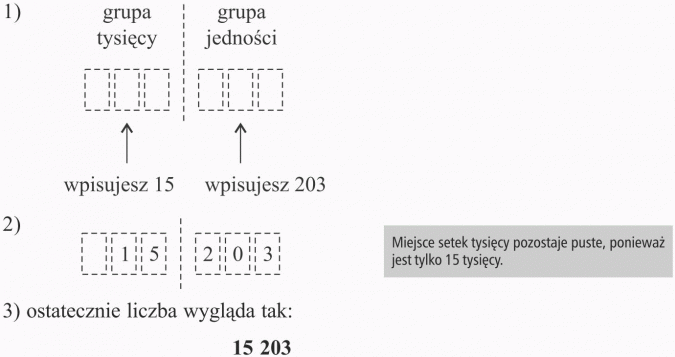 Przykład 2Zapisz cyframi: dwieście pięćdziesiąt cztery tysiące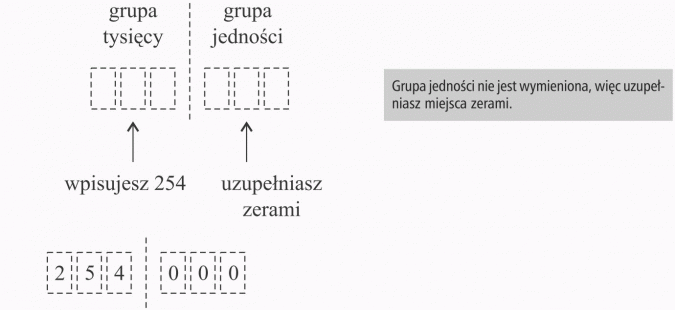 Ostatecznie: 254 000    Od godz. 9.30  do godz. 11.30 zajęcia online z grupą dziewcząt. ( Nie ma zajęć z języka angielskiego) Wtorek, 26 maja 2020r.edukacja polonistyczna i edukacja przyrodniczaNasze podwórkoĆwicz czytanie ze zrozumieniem - przeczytaj  opowiadanie „Drzewo do samego nieba” (podręcznik  s. 46 - 48).Zastanów się nad odpowiedziami na pytania umieszczone w podręczniku pod tekstem na s. 48.Sprawdź, czy zrozumiałeś, o czym jest przeczytany tekst i wykonaj zad. 1                         w ćwiczeniach na s. 50. Wykonaj również zad. 2, 3 i 4 na s. 50 – 51(w ćwiczeniach).W podręczniku na s. 49 przeczytaj zadanie pierwsze i zapamiętaj informację z ramki. Możesz ją przepisać do zeszytu.W zeszycie zapisz temat: Nasze podwórkoPrzepisz do zeszytu  uzupełnione zdania i podkreśl przymiotniki z przeczeniem nie - zad. 2 podręcznik  s. 49.  Chętni uczniowie mogą wykonać również zad. 5 z ćwiczeń s. 51 i zad.3                                         z podręcznika ze s. 49.edukacja matematyczna   Ćwicz odczytywanie i pisanie liczb  słowami  i cyframi w zakresie 100 000 oraz porównywanie Przeanalizuj zadania z podręcznika ze s. 56 i 57. W zeszycie zapisz podane liczby słowami.                              11 200 – .........................................................                           15 600 – .........................................................                               1299 – .........................................................                           10 100 – .........................................................                             40 400 – .........................................................                              99 000 - ……………………………………………………..                          100 000 -  …………………………………………………….                          260 000 - ……………………………………………………… Wykonaj zadanie 2 z kropką, podręcznik s. 56                       Od godz. 10.00  do godz. 12.00 zajęcia online z grupą chłopców.Środa,  27 maja 2020r.edukacja polonistyczna i edukacja społecznaMamy swoje prawa Poznaj wybrane prawa dziecka i dokument, w którym są one zapisane - przeczytaj wiersz „ O prawach dziecka” -  podręcznik s. 50 – 51.Zastanów się nad odpowiedziami na pytania umieszczone w podręczniku pod tekstem.W ćwiczeniach na s. 52 - 53 wykonaj zad. 1, 2, 3 i 4. edukacja matematyczna  Ćwicz odczytywanie i pisanie liczb  słowami  i cyframi w zakresie 100 000 oraz porównywanie W ćwiczeniach wykonaj zadania  na s. 69.Od godz. 9.30  do godz. 12.00 zajęcia online z grupą dziewcząt.(od godz. 9.30  do godz. 10.00  religia – wszyscy) Czwartek,  28 maja 2020r.edukacja polonistyczna i edukacja społecznaMamy swoje marzeniaPrzeczytaj uważnie wiersz „ Wędrówka” -  podręcznik s. 52 - 53.  Zastanów się, po przeczytaniu wiersza:Dlaczego osoba mówiąca w wierszu postanowiła wybrać się na tę długą wędrówkę?Dlaczego nie zabrała nikogo ze swoich bliskich?Co mogła czuć, podejmując decyzję o opuszczeniu domu?W ćwiczeniach wykonaj zadania na s. 54 - 55.   W zeszycie zapisz temat: Mamy swoje marzeniaPrzepisz do zeszytu zmienione zdania – zad. 3 ( z kropką) – ćwiczenia s. 55.edukacja matematyczna                    Ćwicz dodawanie i odejmowanie liczb wielocyfrowychW zeszycie wykonaj zadania: 2, 3 i 4  - podręcznik s. 58.                        Od godz. 9.30  do godz. 12.00 zajęcia online z grupą chłopców. ( 10.15 – 10.45 język angielski)Piątek,  29 maja 2020r. edukacja polonistyczna    Dobry doktorPrzeczytaj czytankę „ Opowieść o Januszu Korczaku – podręcznik s. 54 – 55.Zastanów się nad odpowiedziami na pytania umieszczone w podręczniku pod tekstem na s. 55.  W ćwiczeniach  na s. 56 – 57 wykonaj zad. 1, 2 i 4. W zeszycie zapisz temat: Dobry doktorPrzepisz do zeszytu notatkę o Januszu Korczaku ( zmieniając formę czasowników na czas przeszły) – ćwiczenia s. 56.     edukacja matematyczna                    Ćwicz dodawanie i odejmowanie liczb wielocyfrowych    W ćwiczeniach na s. 70 – 71 wykonaj zadania:1, 2, 3, 4, 5, 6.Chętni uczniowie mogą również wykonać zad. 7 i 8.  Od godziny 9.30 zajęcia online indywidualne ( dziewczęta)  Klasa 3 – informatyka od 25.05. do 29.05.2020Otwórz WORD. Wyszukaj w dowolny wiersz Jana Brzechwy.Skopiuj tekst i wklej go do WordaOtwórz Paint.Narysuj ilustrację do wiersza lub coś ,co było najważniejsze w wierszu.Zaznacz rysunek i wklej pod tekstem wiersza, np.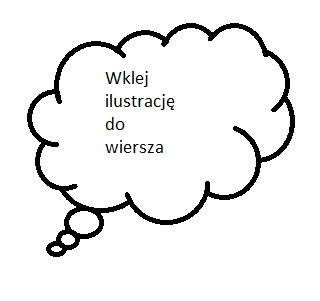 Zapisz jako plik pod nazwą: ilustracjaNapisany tekst z rysunkiem wyślij mailem.boniita1903@gmail.comZadanie oczywiście zostanie ocenione. Powodzenia!RELIGIATemat- Powierzamy Bogu siebie i innych. katecheza 35 str. 123

modlitwa wiernych to inaczej modlitwa powszechna.
Przepisz wyrażenia z ramki str. 124 
zad. domowe str. 125

Temat- Eucharystia ofiarą Chrystusa i Kościoła. kat. 37 str. 132

Powtórzyć katechezę 36.
Co to jest Najświętszy Sakrament?
Zwrócić uwagę na ofiarę krwawą i bezkrwawą Pana Jezusa.
Napisz w katechizmie str. 133
Ofiara krwawa dobrowolna ofiara ze swojego życia, którą Pan Jezus złozył
na krzyżu. Została złożona 1 raz.

Ofiara bezkrwawa ofiara, którą składa Pan Jezus w czasie każdej mszy św.
 Ofiara mszy świętej sprawowana jest wielokrotnie.

Msza św. jest to ofiara bezkrwawa Pana Jezusa za nas pod postacią chleba i wina.
Co to jest przeistoczenie str134
Praca domowa str.134
Imię i  nazwisko .....................1. Napisz 5 warunków sakramentu pokuty1. Rachunek.....................2. ....................................3. ....................................4. ....................................5. ....................................2. Przykazanie miłości Będziesz miłował Pana ........................... z całego ......................................................................................................................................................................................3.Komu Bóg przekazał 10 przykazań Bożych i na jakiej górze......................................................................................................... były one napisane na ..........................................................4. Jeżeli kto wierzy we wróżby i horoskopy, które z przykazań przekracza. (podaj numer) ......5. Jeśli ktoś wzywa imienia Boga, Matki Bożej lubŚwiętych grzeszyprzeciw ......... przekazaniu.6. W jaki sposób postępuje człowiek, których pragnie zachować 3 – cie przykazanie Boże...............................................................................7. Które przykazanie nakazuje szacunek i miłośćwobec rodziców.(podaj numer) ......8. Dziecko pod nieobecność rodziców oglądało film przeznaczony dla dorosłych. Zgrzeszyło przeciw ...... przykazaniu.9. Kolega zabrał ci piórnik i połamał wszystkie pisaki. Któreprzykazanie przekroczył? (podaj numer) .........10. Znalazłeś złoty pierścionek w szkole. Co robisz ?....................................................................................11. Do czego prowadzi przekroczenie IX i X przykazania ?....................................................................................12. Twój kolega zamiast do szkoły poszedł do swojego kuzyna, aby pograć na komputerze. Prosi abyś powiedział(a) Pani, że jest chory.Co należy zrobić? Jeżeli go posłuchasz to zgrzeszysz przeciw ......przykazaniu.